UNDERGRADUATE CURRICULUM COMMITTEE (UCC)
PROPOSAL FORM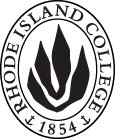 Cover page	scroll over blue text to see further important instructions: [if not working select “COMMents on rollover” in your Word preferences under view] please read these.N.B. Please do not use highlight to select choices within a category but simply delete the options that do not apply to your proposal (e.g. in A.2 if this is a course revision proposal, just delete the creation and deletion options and the various program ones, so it reads “course revision”) Do not ever delete any of the numbered categories—if they do not apply leave them blank. ALL numbered categories in section (A) must be completed. If there are no resources impacted it is okay to put “none” in A. 7B.  NEW OR REVISED COURSES  Delete section B if the proposal does not include a new or revised course. As in section A. do not highlight but simply delete suggested options not being used. Always fill in b. 1 and B. 3 for context.D. SignaturesChanges that affect General Education in any way MUST be approved by ALL Deans and COGE Chair.Changes that directly impact more than one department/program MUST have the signatures of all relevant department chairs, program directors, and their relevant dean (e.g. when creating/revising a program using courses from other departments/programs). Check UCC manual 4.2 for further guidelines on whether the signatures need to be approval or acknowledgement.Proposals that do not have appropriate approval signatures will not be considered. Type in name of person signing and their position/affiliation.Send electronic files of this proposal and accompanying catalog copy to curriculum@ric.edu and a printed signature copy of this whole form to the current Chair of UCC. Check UCC website for due dates.D.1. Approvals: required from programs/departments/deans who originate the proposal. THESE may include multiple departments, e.g., for joint/interdisciplinary proposals. D.2. Acknowledgements: REQUIRED from OTHER PROGRAMS/DEPARTMENTS (and their relevant deans if not already included above) that are IMPACTED BY THE PROPOSAL. SIGNATURE DOES NOT INDICATE APPROVAL, ONLY AWARENESS THAT THE PROPOSAL IS BEING SUBMITTED. CONCERNS SHOULD BE BROUGHT TO THE UCC COMMITTEE MEETING FOR DISCUSSION; all faculty are welcome to attend.A.1. Course or programNPST 300 INSTITUTE IN NONPOFIT STUDIES; SWRK 326 GENERALIST SOCIAL WORK PRACTICENPST 300 INSTITUTE IN NONPOFIT STUDIES; SWRK 326 GENERALIST SOCIAL WORK PRACTICENPST 300 INSTITUTE IN NONPOFIT STUDIES; SWRK 326 GENERALIST SOCIAL WORK PRACTICENPST 300 INSTITUTE IN NONPOFIT STUDIES; SWRK 326 GENERALIST SOCIAL WORK PRACTICEReplacing A. 1b. Academic unitSchool of Social Work School of Social Work School of Social Work School of Social Work A.2. Proposal typeCourse:  | revision Course:  | revision Course:  | revision Course:  | revision A.3. OriginatorHolly Shadoian, Vice ProvostHome departmentAcademic AffairsAcademic AffairsAcademic AffairsA.4. Context and Rationale Note: Must include this additional information for all new programsThis proposal is would like to adjust the prerequisites for NPST 300 Institute In Nonpofit Studies and SWRK 326 Generalist Social Work Practice to add an “or by consent” to allow the BPS students to enroll (with the permission of the affected departments). This proposal is would like to adjust the prerequisites for NPST 300 Institute In Nonpofit Studies and SWRK 326 Generalist Social Work Practice to add an “or by consent” to allow the BPS students to enroll (with the permission of the affected departments). This proposal is would like to adjust the prerequisites for NPST 300 Institute In Nonpofit Studies and SWRK 326 Generalist Social Work Practice to add an “or by consent” to allow the BPS students to enroll (with the permission of the affected departments). This proposal is would like to adjust the prerequisites for NPST 300 Institute In Nonpofit Studies and SWRK 326 Generalist Social Work Practice to add an “or by consent” to allow the BPS students to enroll (with the permission of the affected departments). This proposal is would like to adjust the prerequisites for NPST 300 Institute In Nonpofit Studies and SWRK 326 Generalist Social Work Practice to add an “or by consent” to allow the BPS students to enroll (with the permission of the affected departments). A.5. Student impactWill allow BPS students access to these courses.Will allow BPS students access to these courses.Will allow BPS students access to these courses.Will allow BPS students access to these courses.Will allow BPS students access to these courses.A.6. Impact on other programs SWRK and NPST chair/director will have to manually enroll said students into these courses.SWRK and NPST chair/director will have to manually enroll said students into these courses.SWRK and NPST chair/director will have to manually enroll said students into these courses.SWRK and NPST chair/director will have to manually enroll said students into these courses.SWRK and NPST chair/director will have to manually enroll said students into these courses.A.7. Resource impactFaculty PT & FT: None; other than more work for chair/director.None; other than more work for chair/director.None; other than more work for chair/director.None; other than more work for chair/director.A.7. Resource impactLibrary:NoneNoneNoneNoneA.7. Resource impactTechnologyNoneNoneNoneNoneA.7. Resource impactFacilities:NoneNoneNoneNoneA.8. Semester effectiveFall 2021 A.9. Rationale if sooner than next Fall A.9. Rationale if sooner than next FallA.10. INSTRUCTIONS FOR CATALOG COPY:  This single file copy must include ALL relevant pages from the college catalog, and show how the catalog will be revised.  (1) Go to the “Forms and Information” page on the UCC website. Scroll down until you see the Word files for the current catalog. (2) Download ALL catalog sections relevant for this proposal, including course descriptions and/or other affected programs.  (3) Place ALL relevant catalog copy into a single file. Put page breaks between sections and delete any catalog pages not relevant for this proposal. (4) Using the track changes function, revise the catalog pages to demonstrate what the information should look like in next year’s catalog.  (5) Check the revised catalog pages against the proposal form, especially making sure that program totals are correct if adding/deleting course credits. If new copy, indicate where it should go in the catalog. If making related proposals a single catalog copy that includes all is preferred. Send catalog copy as a separate single Word  file along with this form.A.10. INSTRUCTIONS FOR CATALOG COPY:  This single file copy must include ALL relevant pages from the college catalog, and show how the catalog will be revised.  (1) Go to the “Forms and Information” page on the UCC website. Scroll down until you see the Word files for the current catalog. (2) Download ALL catalog sections relevant for this proposal, including course descriptions and/or other affected programs.  (3) Place ALL relevant catalog copy into a single file. Put page breaks between sections and delete any catalog pages not relevant for this proposal. (4) Using the track changes function, revise the catalog pages to demonstrate what the information should look like in next year’s catalog.  (5) Check the revised catalog pages against the proposal form, especially making sure that program totals are correct if adding/deleting course credits. If new copy, indicate where it should go in the catalog. If making related proposals a single catalog copy that includes all is preferred. Send catalog copy as a separate single Word  file along with this form.A.10. INSTRUCTIONS FOR CATALOG COPY:  This single file copy must include ALL relevant pages from the college catalog, and show how the catalog will be revised.  (1) Go to the “Forms and Information” page on the UCC website. Scroll down until you see the Word files for the current catalog. (2) Download ALL catalog sections relevant for this proposal, including course descriptions and/or other affected programs.  (3) Place ALL relevant catalog copy into a single file. Put page breaks between sections and delete any catalog pages not relevant for this proposal. (4) Using the track changes function, revise the catalog pages to demonstrate what the information should look like in next year’s catalog.  (5) Check the revised catalog pages against the proposal form, especially making sure that program totals are correct if adding/deleting course credits. If new copy, indicate where it should go in the catalog. If making related proposals a single catalog copy that includes all is preferred. Send catalog copy as a separate single Word  file along with this form.A.10. INSTRUCTIONS FOR CATALOG COPY:  This single file copy must include ALL relevant pages from the college catalog, and show how the catalog will be revised.  (1) Go to the “Forms and Information” page on the UCC website. Scroll down until you see the Word files for the current catalog. (2) Download ALL catalog sections relevant for this proposal, including course descriptions and/or other affected programs.  (3) Place ALL relevant catalog copy into a single file. Put page breaks between sections and delete any catalog pages not relevant for this proposal. (4) Using the track changes function, revise the catalog pages to demonstrate what the information should look like in next year’s catalog.  (5) Check the revised catalog pages against the proposal form, especially making sure that program totals are correct if adding/deleting course credits. If new copy, indicate where it should go in the catalog. If making related proposals a single catalog copy that includes all is preferred. Send catalog copy as a separate single Word  file along with this form.A.10. INSTRUCTIONS FOR CATALOG COPY:  This single file copy must include ALL relevant pages from the college catalog, and show how the catalog will be revised.  (1) Go to the “Forms and Information” page on the UCC website. Scroll down until you see the Word files for the current catalog. (2) Download ALL catalog sections relevant for this proposal, including course descriptions and/or other affected programs.  (3) Place ALL relevant catalog copy into a single file. Put page breaks between sections and delete any catalog pages not relevant for this proposal. (4) Using the track changes function, revise the catalog pages to demonstrate what the information should look like in next year’s catalog.  (5) Check the revised catalog pages against the proposal form, especially making sure that program totals are correct if adding/deleting course credits. If new copy, indicate where it should go in the catalog. If making related proposals a single catalog copy that includes all is preferred. Send catalog copy as a separate single Word  file along with this form.A.10. INSTRUCTIONS FOR CATALOG COPY:  This single file copy must include ALL relevant pages from the college catalog, and show how the catalog will be revised.  (1) Go to the “Forms and Information” page on the UCC website. Scroll down until you see the Word files for the current catalog. (2) Download ALL catalog sections relevant for this proposal, including course descriptions and/or other affected programs.  (3) Place ALL relevant catalog copy into a single file. Put page breaks between sections and delete any catalog pages not relevant for this proposal. (4) Using the track changes function, revise the catalog pages to demonstrate what the information should look like in next year’s catalog.  (5) Check the revised catalog pages against the proposal form, especially making sure that program totals are correct if adding/deleting course credits. If new copy, indicate where it should go in the catalog. If making related proposals a single catalog copy that includes all is preferred. Send catalog copy as a separate single Word  file along with this form.Old (for revisions only)ONLY include information that is being revised, otherwise leave blank. NewExamples are provided within some of the boxes for guidance, delete just the examples that do not apply.B.1. Course prefix and number NPST 300, SWRK 326B.2. Cross listing number if anyB.3. Course title NPST 300 Institute in Nonprofit StudiesSWRK 326 Generalist Social Work PracticeB.4. Course description B.5. Prerequisite(s)NPST 300: : Successful completion of 42 credits; FNED 246 or SWRK 200.  SWRK 326: SWRK 200 and prior or concurrent enrollment in SWRK 324 and SWRK 325.NPST 300: : Successful completion of 42 credits; FNED 246 or SWRK 200, or consent of the director of the Certificate Program in Nonprofit Studies. SWRK 326: SWRK 200 and prior or concurrent enrollment in SWRK 324 and SWRK 325, or consent of department chair.B.6. OfferedB.7. Contact hours B.8. Credit hoursB.9. Justify differences if anyB.10. Grading system B.11. Instructional methodsB.11.a  Delivery MethodB.12.CategoriesB.13. Is this an Honors course?  | NOB.14. General EducationN.B. Connections must include at least 50% Standard Classroom instruction.  | NO  |category:B.15. How will student performance be evaluated?B.16 Recommended class-sizeB.17. Redundancy statementB. 18. Other changes, if anyNamePosition/affiliationSignatureDateMichael AndradeProgram Director of NonProfit Studies*Approved via e-mail3/15/2021Wendy BeckerChair of BSW *Approved via e-mail3/16/2021Jayashree NimmagaddaInterim Dean of Social Work*Approved via e-mail4/6/2021NamePosition/affiliationSignatureDate